ILISIMATUSARFIK 	Grønlands Universitet Postboks 1061 DK-3900 Nuuk. Tlf. +299 385600 www.uni.gl 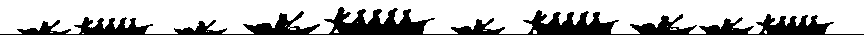 ANSØGNING OM INDSKRIVNING  SOM PH.D.-STUDERENDEI henhold til Hjemmestyrets bekendtgørelse om ph.d.-graden i Arktiske Studier (sprog, kultur, religion, uddannelse, samfund og sundhedsvidenskab) af 9. oktober 2001 og Ilisimatusarfiks retningslinier af 6. maj 2016OPLYSNINGER VEDRØRENDE ADGANGSGIVENDE KANDIDATEKSAMEN(Kopi af eksamensbevis vedlægges)Kandidatbetegnelse: 	år:Fra hvilken institution:Studiestart / år:Specialetitel:Anden relevantuddannelse: 	år:Deltaget i videnskabeligt arbejde:Studieophold i udlandet:(hvis ja ønskes nærmere oplysninger i særskilt bilag)Evt. tidligere påbegyndt ph.d.-studium:Emne:Afsluttet:afbrudt:ØNSKER TIL PH.D.-STUDIUMStudieområde:fuldtidsstudium:	deltidsstudium: Ønsket vejleder(e):Projekttitel:der vedlægges projektbeskrivelse med (skitse til) forsknings- og uddannelsesplan (ph.d.-plan) herunder udlandsopholdØnsket starttidspunkt:Forventet sluttidspunkt:Er ph.d.-studiet del af et større forskningsprojekt, i givet fald under hvis ledelse:(hvis ja ønskes nærmere oplysninger med navn på den hovedansvarlige i særskilt bilag)OPLYSNINGER OM FINANSIERINGHar du tilsagn om ph.d.-stipendium?:Hvis ja, beskriv hvorfra, perioden og stipendiets  størrelseSøger du ph.d.-stipendium?: Ønsker du at opretholde ansøg- ning om indskrivning i tilfældeaf, at du ikke opnår  stipendium?:Er ph.d.-studiet en del af din ansættelse?:(dato)	 (underskrift)Obligatoriske bilag:Universitetet kan anmode ansøgerne om indsendelse af yderligere oplysningerNavn:Statsborgerskab:Cpr.nr.:Telefon:Adresse:Email:Bilag 1:Eksamensbevis med specialeudtalelseBilag 4:CVBilag 2:PublikationslisteBilag 5:BudgetBilag 3:Projektbeskrivelse med (skitse til) forsknings- ogBilag 6:Eventuelt tilsagn om finansiering/uddannelsesplan (ph.d.-plan) max. 7 siderbevillingsskrivelse